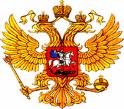 МИНИСТЕРСТВО СПОРТА РОССИЙСКОЙ ФЕДЕРАЦИИ 
ПРИКАЗ«03» сентября 2015 г.                                                № 136-нгО присвоении квалификационной категории"Спортивный судья всероссийской категории"      В соответствии с Положением о спортивных судьях, утверждённым приказом Министерства спорта, туризма и молодёжной политики Российской Федерации от 27 ноября 2008 г. №56 (зарегистрирован Министерством юстиции Российской Федерации 19 января 2009 г., регистрационный № 14014)приказываю:      присвоить квалификационную категорию "Спортивный судьявсероссийской категории"Республика БашкортостанКиокусинкайБАРАНОВ Юрий ГеннадьевичСпортивная акробатикаШАТУНОВА Татьяна ГеннадьевнаКабардино-Балкарская РеспубликаДзюдоПОНОМАРЕВА Анна СтаниславовнаРеспублика Северная Осетия — АланияБоксМАТВЕЕВ Валерий ЕвгеньевичУдмуртская РеспубликаЛыжные гонкиСАДРОВ Евгений ВячеславовичРукопашный бойБАЖЕНОВ Павел БорисовичКАМАЕВА Екатерина ИльиничнаЧувашская РеспубликаСпортивная борьбаЖИРНОВА Елена АлександровнаНИКАНДРОВА Елена КалистратовнаАлтайский крайХудожественная гимнастикаРЕЗНИКОВА Лариса АлександровнаКамчатский крайПауэрлифтингСОЛДАТОВ Евгений НиколаевичКраснодарский крайПолиатлонОВЕЧКИН Сергей СтепановичКрасноярский крайБильярдный спортДЯТЛОВ Андрей ГеннадьевичХудожественная гимнастикаЛИПИНА Нина АнатольевнаСтавропольский крайЛегкая атлетикаЛОБОЙКО Надежда ГеоргиевнаХабаровский крайСамбоРЕДИН Дмитрий АлександровичАрхангельская областьСудомодельный спортПЕТРОВ Сергей НиколаевичТРАПЕЗНИКОВ Юрий АнатольевичВоронежская областьСпортивная борьбаКОРЧАГИН Сергей ВладимировичТАМБОВЦЕВ Александр НиколаевичХОЛОДКОВ Геннадий ВикторовичИркутская областьБильярдный спортГАЛИУЛЛИН Геннадий БорисовичКикбоксингБЕРЕЗКИН Александр НиколаевичКонькобежный спортКОЛЕСНИКОВА Ольга СергеевнаЛипецкая областьГребной спортПОЧИТАЕВА Вера ВасильевнаМосковская областьКонькобежный спортРОГОВА Анна ВладимировнаПлаваниеНАЗАРОВА Ольга ВикторовнаСпортивный туризмРОМАНОВ Дмитрий АнатольевичНижегородская областьТанцевальный спортЕФРЕМОВА Полина ЭдуардовнаСАВАТИНА Елена ЛьвовнаОмская областьЛегкая атлетикаКАТИШИНА Юлия СергеевнаХудожественная гимнастикаСТАДНИКОВА Наталья БорисовнаОренбургская областьБоксТОМИН Андрей АлександровичПензенская областьСамбоДАЛНЫКИН Игорь АлександровичПсковская областьАвтомобильный спортМЫСЛЕВИЧ Олег ВадимовичРостовская областьБаскетболСТРЕЛЬЧЕНКО Алексей СергеевичПарусный спортШЕЛУДЯКОВ Виталий ЕвгеньевичРыболовный спортБУГАЕВ Владимир АндреевичСпортивная борьбаБАБЫНИН Александр ВладиславовичШахматыАБРАМОВА Ирина НиколаевнаКАРГИНА Наталья АлександровнаСамарская областьБаскетболВАЛЕЕВ Станислав ГумеровичСмоленская областьСпортивная гимнастикаИСАЕНКО Светлана АндреевнаТверская областьШахматыФЕДОНЕНКО Александр ИвановичТомская областьЛыжные гонкиДУДУРА Ирина ВладимировнаУльяновская областьВосточное боевое единоборствоВИНОГРАДОВ Александр ЮрьевичКикбоксингЛОШАКОВ Анатолий ВикторовичСМЫВАЛОВ Александр НиколаевичЧелябинская областьГиревой спортДЕДЮХИН Игорь ВладимировичКонькобежный спортКОЧНЕВ Николай ЮрьевичСАФРОНОВА Ольга ВладимировнаЯрославская областьСпортивная акробатикаГУРЬЕВА Оксана ИгоревнаСОМОВА Ольга ЕвгеньевнаХанты-Мансийский автономный округСамбоГАДЖИЕВ Магомедшапи Расуловичгород МоскваГребной спортВАГАНОВА Александра ВладимировнаЦВЕТКОВА Анна Евгеньевнагород Санкт-ПетербургГребной спортБОГАТЫРЕНКО Ирина АлександровнаЛегкая атлетикаАЛЕКСЕЕВ Виктор ГеоргиевичАНСИМОВА Злата ЮрьевнаБУРОВА Анна ВикторовнаДАСЬКО Михаил АнтоновичКОЧЕТКОВА Наталия НиколаевнаМИЧУРИНА Ольга АндреевнаОРЛОВ Максим ПетровичТЕРНИЦКИЙ Александр АндреевичШУБИНА Ирина ФедоровнаРеспублика АлтайХоккей с мячомДОБРЯНСКИЙ Дмитрий МихайловичМинистр	В. Л. Мутко